Пән:    Жаратылыстану                                                Мектеп:әл-Фараби атындағы ДБАГБөлім: Өсімдіктер 	Мұғалімнің аты-жөні :Аманова Алтын ИлиасовнаСынып 2Қатыспағандар саны:0Қатысқандар саны:    28                                                  Пән:    Жаратылыстану                                                Мектеп:әл-Фараби атындағы ДБАГБөлім: Өсімдіктер 	Мұғалімнің аты-жөні :Аманова Алтын ИлиасовнаСынып 2Қатыспағандар саны:0Қатысқандар саны:    28                                                  Пән:    Жаратылыстану                                                Мектеп:әл-Фараби атындағы ДБАГБөлім: Өсімдіктер 	Мұғалімнің аты-жөні :Аманова Алтын ИлиасовнаСынып 2Қатыспағандар саны:0Қатысқандар саны:    28                                                  Сабақ тақырыбыӨсімдікке жыл бойы қалай күтім жасау керек?Өсімдікке жыл бойы қалай күтім жасау керек?Осы сабақ арқылы жүзеге асатын оқу мақсаттары2.2.1.2. өсімдіктердің маусымдық өзгерістерін сипаттау:2.2.1.2. өсімдіктердің маусымдық өзгерістерін сипаттау:Сабақ мақсаттарыБарлық оқушылар:Өсімдіктердің маусымдық өзгерістерін сипаттап,ажырата білуБарлық оқушылар:Өсімдіктердің маусымдық өзгерістерін сипаттап,ажырата білуСабақ мақсаттарыКөптеген оқушылар: Өсімдіктердің маусымдық өзгерістерінің ерекшелігін ажырату , түсіну. Көптеген оқушылар: Өсімдіктердің маусымдық өзгерістерінің ерекшелігін ажырату , түсіну. Сабақ мақсаттарыКейбір оқушылар :Өсмдіктердің маусымдық өзгерістерін суреттер арқылы ажырата отырып   қолдану.Кейбір оқушылар :Өсмдіктердің маусымдық өзгерістерін суреттер арқылы ажырата отырып   қолдану.Ойлау дағдыларының  деңгейлеріБілуТүсінуҚолдану БілуТүсінуҚолдану Бағалау критерийлері1.Өсімдіктердің маусымдық  өзгерістерін сипаттайды,ажыратып есте сақтайды.. 2..Өсімдіктердің маусымдық өзгерістерінің  ерекшелігін ажыратып әңгімелейді.3.Өсімдіктердің маусымдық өзгерістерін суреттер арқылы ажыратып түсіндіреді.1.Өсімдіктердің маусымдық  өзгерістерін сипаттайды,ажыратып есте сақтайды.. 2..Өсімдіктердің маусымдық өзгерістерінің  ерекшелігін ажыратып әңгімелейді.3.Өсімдіктердің маусымдық өзгерістерін суреттер арқылы ажыратып түсіндіреді.Тілдік мақсаттарТірек сөздер «Өзгеріс»Талқылауға арналған сұрақтар:1.Өсімдіктер маусым сайын қалай өзгереді?2.Өсімдіктердің маусымдық өзгерістерін ажыратып,ерекшеліктерін ерекшеліктерін айта аласын ба?Тірек сөздер «Өзгеріс»Талқылауға арналған сұрақтар:1.Өсімдіктер маусым сайын қалай өзгереді?2.Өсімдіктердің маусымдық өзгерістерін ажыратып,ерекшеліктерін ерекшеліктерін айта аласын ба?Құндылықтарды дарытуЖалпыға бірдей еңбек қоғамыЕңбек өнімділігін арттыру-өнеркәсіпте,ауыл шаруащшылығында қызмет салалалары мен жұмыс атқаратын барлық патриотардың үлкен еңбегі.Жалпыға бірдей еңбек қоғамыЕңбек өнімділігін арттыру-өнеркәсіпте,ауыл шаруащшылығында қызмет салалалары мен жұмыс атқаратын барлық патриотардың үлкен еңбегі.Пәнаралық байланыстарКөркем еңбек – суретпен жұмысДүниетану-жыл мезгіліне байланысты сурет Көркем еңбек – суретпен жұмысДүниетану-жыл мезгіліне байланысты сурет АКТ қолдану дағдыларыИнтербелсенді тақта,бейнежазба,суреттерИнтербелсенді тақта,бейнежазба,суреттерБастапқы білімӨсімдік бөліктерінің қандай қызмет атқаратынын анықтауӨсімдік бөліктерінің қандай қызмет атқаратынын анықтауСабақтың жоспарланған кезеңдеріСабақтағы жоспарланған іс-әрекетРесурстарСабақтың басыШирату жаттығу.Оқушылар бір-біріне жылы лебіздер білдіреді.Топтарға бөлу.Жыл мезгілдері бейнеленген карточкалар ұсыну.Оқушылар таңдаған жыл мезгілдеріне сай топтарға бөлінеді.1-топ  Көктем2-топ Жаз3-топ  Күз4-топ   ҚысТоп ережелеін еске түсіру «Жариялау »әдісі  бейнежазба арқылы сабақтың   тақырыбы мен оқу мақсатын таныстыру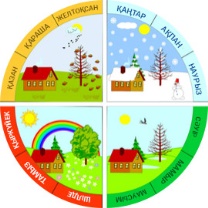 Сабақтың  ортасы Тапсырма          Саралаудың «»тәсіліТоппен жұмыс  Әр топқа суреттер таратып беремін.Суреттен жыл мезгілінің маусымдық өзгерістерін ажыратып айтады.Суретке мұқият қара.Суреттен өсімдіктердің маусымдық өзгерістерін ажырат.Бағалау критерийлері1.Өсімдіктердің маусымдық өзгерістерін сипаттайды,ажыратып есте сақтайды.ДискрипторларӨсімдіктердің маусымдық өзгерістерін ажыратады.Өсімдіктердің маусымдық өзгерістерін сипаттайды.Бағалау «Кемпірқосақ»Топпен жұмыс Бірлескен оқу  әдісі2.Тапсырма  Саралаудың «Қорытынды » тәсіліӨсімдіктердің маусымдық өзгерістерінің ерекшелігін әңгімеле.Бағалау критерийлері-Өсімдіктердің маусымдық өзгерістерінің ерекшелігін ажыратып әңгімелейдіДикскрипторлар-Өсімдіктердің маусымдық өзгерістерін ажыратады.-Өсімдіктердің маусымдық  өзгерістерінің ерекшелігін әңгімелейдіБағалау «Табиғат құбылыстары»https://imektep.kz/kz/osimdik-turleri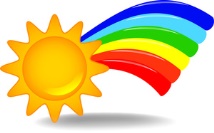 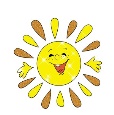 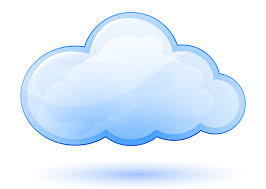 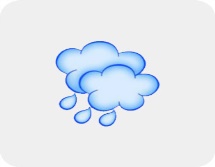 Сабақтың соңыСаралау  тапсырмасы.Диолог және қолдау көрсету әдісі \Ж.Ж\  Ағаштың жыл мезгіліне қарай өзгерістерін атап өт.Бағалау критерийлері-Өсімдіктердің маусымдық өзгерістерін суреттер арқылы ажыратып түсіндіреді.Дискрипторлар-Өсімдіктердің маусымдық өзгерістерін суретке қарап ажыратады.-Өсімдіктердің  маусымдық өзгерістерін сурретке қарап түсіндіредіБағалау   Жұп –жұпты бағалау «Сэндвич» әдісі арқылыhttps://imektep.kz/kz/game#select_words-697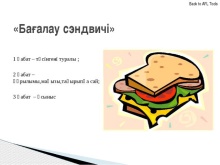 Саралау-оқушыларға қалай көбірек қолдау көрсетуді жоспарлайсыз? Қабілетті  жоғары оқушыларға қандай міндет қоюды жоспарлап отырсыз?1-тапсырмада Саралаудың   «Дереккөздер»,  тәсілдерін қолдана отырып,оқушылардың білім деңгейін анықтадым,кейбір оқушылар басқалардан қарағанда берілген таспырманы жылдам орындап,өсімдіктердің маусымдық өзгерістерін дұрыс жазып отырды.Ал кейбір оқушыларға көмек қажет болды.Жылдам орындап біткен оқушылар баяу орындаған оқушыларға көмектесті.2 –тапсырмада «Тапсырма» тәсілін пайдаландым.Кейбір оқушылар басқа сыныптастарына қарағанда тапсырманы  анағұрлым күрделі жазып отырды.3-тапсырмада «Диалог пен қолдау көрсету», «Қорытынды»тәсілін қолдандым.Себебі : Кейбір оқушыларға тапсырманы орындау барысында жан-жақты әрі нақты көмек қажет болды.Суреттегі тапсырмаларды ажырату кезінде оқушылармен диалогқа түсіп,мадақтау сөздер арқылы ынталандырдым.Бағалау-оқушыбілімін тексеруді қалай жоспарлайсыз?Бағалау: «   Кемпірқосақ»                    Оқушылардың көңіл күйін көтеріп,жаңа сабаққа деген ынталарын шабыттандыру мақсатында алынды.Бағалау: «   Табиғат құбылыстары »Оқушылардың ішкі уәжін тыңдау ,көтеру мақсатында алынды.Бағалау : « Жұптық  »Мадақтау арқылы балалардың қызығушылығын арттыру мақсатында алынды.Денсаулық және қауіпсіздік техникасының сақталуыСабақ бойынша рефлекцияСабақтың мақсаттары  ,оқу мақсаттары дұрыс қойылған ба?Оқушылардың барлығы ОМ қол жеткізді ме?Жеткізбесе неліктен?Сабақта саралау дұрыс жүргізілді ме?Сабақтың уақыттық кезеңдері сақтала ма?Сабақ жоспарынан қандай ауытқулар болды,неліктен?.Жалпы баға Сабақтың жақсы өткен екі аспектісі оқыту туралы да, оқу туралы да ойланыңыз ?1: Тапсырмалардың түрленіп берілуі2: Қалыптастырушы бағалаудың орын алуыСабақты жақсартуға не ықпал ете алады оқыту туралы да,оқу туралы да ойланыңыз?Белсенді жұмыс жасау сабақты жақсартуға Ықпал ете алады.            2.Барлық оқушылар сабаққа толық қамтылуына ықпал ете  алады.   Сабақ барысында сынып туралы немесе жекеленген оқушылардың жетістік\ қиындықтары туралы нені білдім,келесі сабақтарда неге көңіл бөлу қажет?Оқушылардың оқу түрлерін меңгеру деңгейі өте  жақсы.Бүгінгі сабақта оқушылардың білімді меңгеру деңгейлері өте жоғары деңгейде болды.Себебі, оқушылардың сабаққа деген қызығушылықтары,ынталары көңілімнен шықты.Жалпы баға Сабақтың жақсы өткен екі аспектісі оқыту туралы да, оқу туралы да ойланыңыз ?1: Тапсырмалардың түрленіп берілуі2: Қалыптастырушы бағалаудың орын алуыСабақты жақсартуға не ықпал ете алады оқыту туралы да,оқу туралы да ойланыңыз?Белсенді жұмыс жасау сабақты жақсартуға Ықпал ете алады.            2.Барлық оқушылар сабаққа толық қамтылуына ықпал ете  алады.   Сабақ барысында сынып туралы немесе жекеленген оқушылардың жетістік\ қиындықтары туралы нені білдім,келесі сабақтарда неге көңіл бөлу қажет?Оқушылардың оқу түрлерін меңгеру деңгейі өте  жақсы.Бүгінгі сабақта оқушылардың білімді меңгеру деңгейлері өте жоғары деңгейде болды.Себебі, оқушылардың сабаққа деген қызығушылықтары,ынталары көңілімнен шықты.Жалпы баға Сабақтың жақсы өткен екі аспектісі оқыту туралы да, оқу туралы да ойланыңыз ?1: Тапсырмалардың түрленіп берілуі2: Қалыптастырушы бағалаудың орын алуыСабақты жақсартуға не ықпал ете алады оқыту туралы да,оқу туралы да ойланыңыз?Белсенді жұмыс жасау сабақты жақсартуға Ықпал ете алады.            2.Барлық оқушылар сабаққа толық қамтылуына ықпал ете  алады.   Сабақ барысында сынып туралы немесе жекеленген оқушылардың жетістік\ қиындықтары туралы нені білдім,келесі сабақтарда неге көңіл бөлу қажет?Оқушылардың оқу түрлерін меңгеру деңгейі өте  жақсы.Бүгінгі сабақта оқушылардың білімді меңгеру деңгейлері өте жоғары деңгейде болды.Себебі, оқушылардың сабаққа деген қызығушылықтары,ынталары көңілімнен шықты.